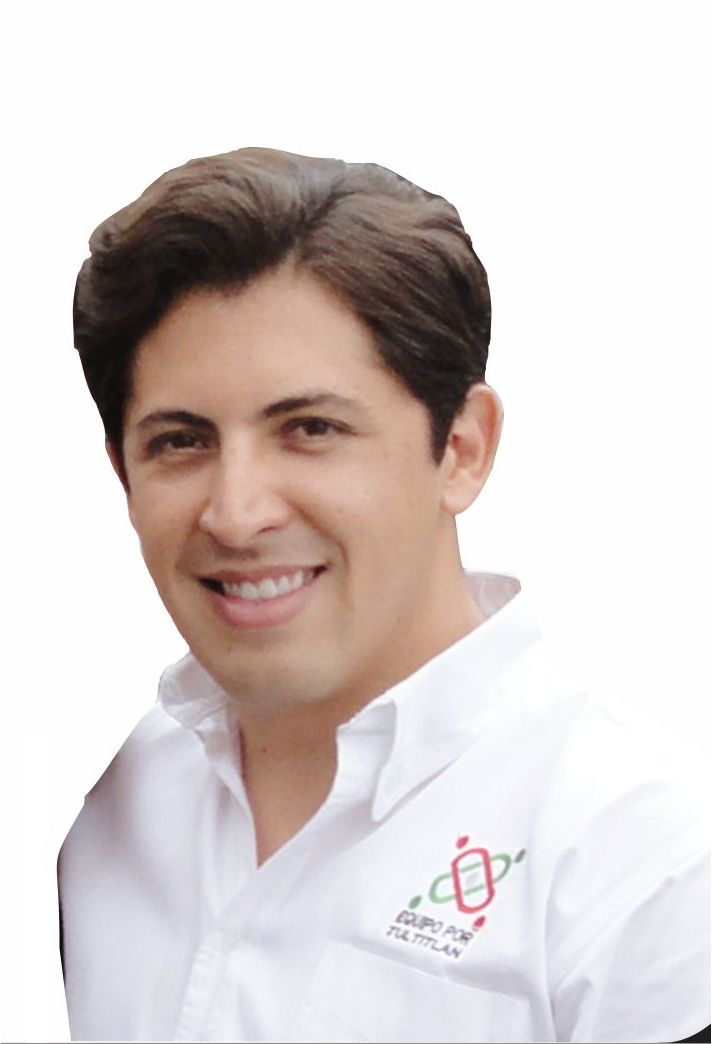 Nombre: Jorge Adán Barrón Elizalde Dirección:  Manuel Acuña Nº 6 Col Independencia, Tultitlán Edo Mex  Cel: (045) 55 39777630Fecha de Nacimiento: 31 de Mayo de 1982 edad: 38Mail: adan.be@hotmail.com EscolaridadDoctoradoAdministración Pública, Universidad Anahuac,  2013-2015MaestríaAdministración y Políticas Públicas , ITESM CEM, 2009- 2012Licenciatura Ciencias de la Comunicación, ITESM CEM,  2002-2007 DiplomadosCreating Value, Hardvard University, 2019  Contabilidad y Finanzas, ITAM, 2019 Marketing Político, ICADEP, 2007 Cursos Desarrollo Interpersonal “164”, MexWorks, Ciudad de México, 2010Atribuciones y Responsabilidades de los Servidores Públicos, Toluca, Edo Mex, 2010Técnicas para hablar ante grupos, Fundación para el Desarrollo Personal, Mexico City, 2008Especificaciones Técnicas, Tultitlán, Edo Mex, 2005 GobiernoPresidente Municipal de Tultitlán, Edo Mex, 2015-2018Director de Desarrollo Social, H. Ayuntamiento de Tultitlán, 2009-2010Delegado Municipal, Tultitlán, 2006-2009Cargos Partidistas Presidente Comité Municipal PRI (2011-2012)Presidente del FJR (2008-2011)